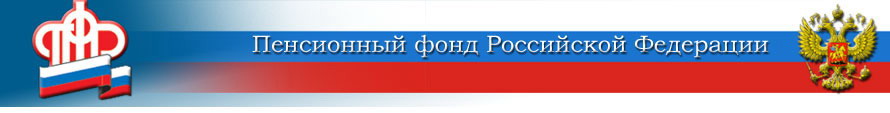            Государственное учреждение –      Управление Пенсионного Фонда Российской Федерации     по Пронскому району                         391160 г. Новомичуринск                                                                         тел.: (49141) 2 – 31 – 69                                                                                                                                Пр-кт Энергетиков,34Особенности расчета средств пенсионных накоплений при подаче заявления о переходе и досрочном переходе к новому страховщику Управление  Пенсионного фонда Российской Федерации по Пронскому району сообщает, что в соответствии со статьями 36.7, 36.8 и 36.11 Федерального закона от 7 мая 1998 года                   № 75-ФЗ «О негосударственных пенсионных фондах» застрахованное лицо до обращения за установлением накопительной пенсии, срочной пенсионной выплаты, единовременной выплаты средств пенсионных накоплений может воспользоваться правом на переход не чаще одного раза в год из негосударственного пенсионного фонда в Пенсионный фонд Российской Федерации, из негосударственного пенсионного фонда в другой негосударственный пенсионный фонд либо из Пенсионного фонда Российской Федерации в негосударственный пенсионный фонд, подав заявление о переходе либо заявление о досрочном переходе.На основании заявления о переходе переход застрахованного лица осуществляется в году, следующем за годом, в котором истекает пятилетний срок, исчисляющийся начиная с года подачи такого заявления.На основании заявления о досрочном переходе переход застрахованного лица осуществляется в году, следующем за годом подачи такого заявления.Отличие заявления о переходе от заявления о досрочном переходе заключается не только в различных сроках рассмотрения таких заявлений, сроках фактического перехода к новому страховщику и сроках перевода средств пенсионных накоплений, но и в различном порядке расчета средств пенсионных накоплений, подлежащих передаче при таких переходах.Определение размера средств пенсионных накоплений, подлежащих передаче Пенсионным фондом Российской Федерации при переходе (досрочном переходе) застрахованного лица в негосударственный пенсионный фонд производится в соответствии со статьей 34.1 Федерального закона от 24 июля 2002 года № 111 -ФЗ «Об инвестировании средств для финансирования накопительной пенсии в Российской Федерации».Определение размера средств пенсионных накоплений, подлежащих передаче, при переходе (досрочном переходе) застрахованного лица из негосударственного пенсионного фонда в другой негосударственный пенсионный фонд или в Пенсионный фонд Российской Федерации производится в соответствии со статьей 36.6-1 Федерального закона от 7 мая 1998 года № 75-ФЗ. «О негосударственных пенсионных фондах».Заявления о досрочном переходе из НПФ в ПФР, из ПФР в НПФ и из НПФ в НПФ, поданные застрахованными лицами в 2016 году, рассматриваются Пенсионным фондом Российской Федерации до 1 марта 2017 года. При этом расчет подлежащих передаче выбранному страховщику средств пенсионных накоплений следующий:1. Застрахованным лицам, начавшим формировать пенсионные накопления у текущего страховщика (ПФР) в 2011 году и ранее, в 2015 году по состоянию на 31 декабря 2015 года отражена сумма первой пятилетней фиксации средств пенсионных накоплений.При досрочном переходе указанной группы застрахованных лиц новому страховщику в 2017 году будут переданы:- в случае положительного результата инвестирования в 2016 году - сумма средств пенсионных накоплений, отраженная в год первой пятилетней фиксации,- средства пенсионных накоплений, поступившие в 2016 году без инвестиционного дохода 2016 года;-  в случае отрицательного результата инвестирования в 2016 году - сумма средств пенсионных накоплений, отраженная в год первой пятилетней фиксации, средства пенсионных накоплений, поступившие в 2016 году с учетом полученного в 2016 году убытка от инвестирования без гарантийного восполнения инвестиционного убытка.2.	Застрахованным лицам, начавшим формировать пенсионные накопления у текущего страховщика (ПФР) в 2012 году, в 2016 году по состоянию на 31декабря 2016 года будет отражена сумма первой пятилетней фиксации средств пенсионных накоплений.При досрочном переходе указанной группы застрахованных лиц новому страховщику в 2017 году будут переданы:-	в случае положительного результата инвестирования - сумма средств пенсионных накоплений, отраженная в год первой пятилетней фиксации, включающая фактически сформированные средства пенсионных накоплений и инвестиционный доход;-	в случае отрицательного результата инвестирования - фактически сформированная сумма средств пенсионных накоплений с учетом гарантийного восполнения инвестиционного убытка.3.	В отношении застрахованных лиц, начавших формировать пенсионные
накопления у текущего страховщика (ПФР) в 2013, 2014, 2015 годах, новому
страховщику в 2017 году будут переданы:в случае положительного результата инвестирования - фактически сформированные средства пенсионных накоплений без инвестиционного дохода 2015 - 2016 годов;в случае отрицательного результата инвестирования - фактически сформированные средства пенсионных накоплений с учетом отрицательного результата инвестирования в 2015 - 2016 годах.4.	В отношении застрахованных лиц, начавших формировать пенсионные
накопления у текущего страховщика (ПФР) в 2016 году, выбранному
страховщику в 2017 году будут переданы:- в случае положительного результата инвестирования в 2016 году - фактически сформированные средства пенсионных накоплений без инвестиционного дохода за 2016 год;- в случае отрицательного результата инвестирования в 2016 году - фактически сформированные средства пенсионных накоплений с учетом отрицательного результата инвестирования в 2016 году.Таким образом, при подаче  заявления о досрочном переходе,  застрахованное лицо теряет инвестиционный доход, а при отрицательном результате инвестирования - возможном уменьшении средств пенсионных накоплений (исключение составляют застрахованные лица, подавшие заявление о досрочном переходе в год пятилетней фиксации средств пенсионных накоплений текущим страховщиком).При подаче застрахованным лицом заявления, предусматривающего переход к выбранному страховщику с года, следующего за годом, в котором истекает пятилетний срок, исчисляющийся начиная с года подачи заявления о выборе (переход через 5 лет) в 2016 году, текущим страховщиком (ПФР) выбранному страховщику в 2021 году будут переданы средства пенсионных накоплений, отраженные в специальной части индивидуального лицевого счета, включая полученный инвестиционный доход, или гарантийное восполнение в случае отрицательного инвестиционного результата.